Desátý workshop projektu Systémová podpora sociální práce v obcích Ministerstvo práce a sociálních věcí si Vás dovoluje pozvat na workshop na téma„Sociální práce s lidmi s poruchou autistického spektra - PAS‘‘který se uskutečnídne 20. února 2020 v Liberci Adresa: Centrum Babylon, Nitranská 1/1 (vchod z ulice Košická, Wellness Hotel Babylon)Workshop je určen sociálním pracovníkům působícím v rámci veřejné správy (obecní úřady, krajské úřady, MPSV, GŘ ÚP ČR, KoP ÚP ČR, KrP ÚP ČR). Maximální počet účastníků za jednu organizaci jsou dvě osoby.Přihlašovací formulář naleznete na adrese: https://forms.office.com/Pages/ResponsePage.aspx?id=wNm92s26JEOkJCKpuprId1W3Nm9YIYRItOaM9QQHAdxUOUVTNko5VE0yTjVSOTRKUEVKWTRUN1VZVS4uTermín pro přihlášení je do 11. února 2020, nebo do naplnění kapacity. Účast je bezplatná.  Potvrzení Vaší účasti obdržíte na Vámi uvedený email do 12. února 2020 společně s rozřazením do pracovních skupin a finálním programem. Pořadatel si vyhrazuje právo na rozřazení účastníků do skupin.V případě jakýchkoli dotazů prosím kontaktujte:Těšíme se na Vás!Workshop je pořádán v rámci projektu Systémová podpora sociální práce v obcíchreg. č. CZ.03.2.63/0.0/0.0/15_017/0003527, financovaného z prostředků Evropského sociálního fondu prostřednictvím Operačního programu Zaměstnanost a státního rozpočtu České republiky. Účast na workshopu je bezplatná.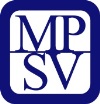 